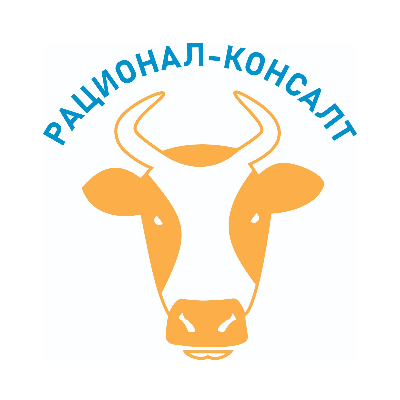 ПРАЙС-ЛИСТ от 16.05.2024 г.Данное коммерческое предложение не является публичной офертойЦена указана на заказ от 3 т без учета доставки. На объем от 10 т предоставляются скидки.Все цены оговариваются отдельно в зависимости от условий и объема поставки.Формируем сборные машины. Фото по запросу. При отгрузке на паллетах дополнительно к стоимости за каждый кг добавляется 60 копеек.Наименование товараСтрана происхожденияФирма производитель/бойняУпаковкаУпаковкаСредний вес упаковкиЦена, руб/кгГОВЯДИНАГОВЯДИНАГОВЯДИНАГОВЯДИНАГОВЯДИНАГОВЯДИНАГОВЯДИНАПеченьАргентина44074407коробка15205ПеченьПарагвай2323коробка13195СердцеАргентина44074407коробка12205ЯзыкАргентина36753675коробка20727ЛегкоеБразилия431431коробка12125Толстый крайРоссияГОСТГОСТкоробка20495Лопатка б/кРоссияГОСТГОСТкоробка20570Толстый крайБоливияBFCBFCкоробка20475ЛопаткаБоливиякоробка20520Шея (нек)Бразилия791791коробка20480ГоляшкаБразилия44134413коробка20480Глазной мускулПарагвай2323коробка25725Глазной мускулРоссияГостГосткоробка20700ГоляшкаРоссияГостГосткоробка20465Щека говяжьяПарагвай/БразМинерва,431Минерва,431коробка25385Сангрия 90% БразилияMansaMansaкоробка25320Диафрагма толстаяБразилияMinervaMinervaкоробка20445Диафрагма тонкая Бразилия431431коробка20365Тримминг 80 Боливиякоробка20310Тримминг 80 для МКБоливиякоробка20290Тримминг головнойАргентина36753675коробка15270Жир говяжийАргентина20622062коробка20165БЕЛАРУСЬБЕЛАРУСЬОдносорт 86БеларусьНесвижский МКНесвижский МКп/б204201 СортБеларусьПуховичиПуховичиП/б205002 СортБеларусь ПуховичиПуховичикор203702 СортБеларусьМогилевский Могилевский кор20410Жир корпуснойБеларусьВолковысский Волковысский П/б20100БУЙВОЛБУЙВОЛБУЙВОЛБУЙВОЛБУЙВОЛБУЙВОЛБУЙВОЛЗЧ сильверИндия2323коробка20540ЗЧ топИндия2323коробка20544ЗЧ наклИндия2323коробка20550КОНИНАКОНИНАКОНИНАКОНИНАКОНИНАКОНИНАКОНИНАЗЧАргентина14511451коробка20520СВИНИНАСВИНИНАСВИНИНАСВИНИНАСВИНИНАСВИНИНАСВИНИНАШея б/кБразилия35153515коробка25440Окорок б/кРоссияМГКМГКкоробка20245Лопатка б/кРоссияМГКМГКкоробка20235Фарш 0,5кгРоссияАгро-БелогорьеАгро-Белогорьекоробка10145Котлетное мясоРоссияАгро-БелогорьеАгро-Белогорьекоробка20260ЯзыкРоссияАгро-БелогорьеАгро-Белогорьекоробка15405СердцеРоссияАгро-БелогорьеАгро-Белогорьекоробка15210КУРИЦАКУРИЦАКУРИЦАКУРИЦАКУРИЦАКУРИЦАКУРИЦАОкорок халяльБразилия121121коробка15214Филе грудки 6 по2 кгКитайHalalHalalкоробка12290Филе куриное  РоссияHalalHalalкоробка12280Филе грудки курБразилия121121коробка12350Филе с бедра Россия8 по 28 по 2коробка12310ЦБ 7.8.9.10.11РоссияПриоскольеПриоскольекоробка10190ИНДЕЙКАИНДЕЙКАИНДЕЙКАИНДЕЙКАИНДЕЙКАИНДЕЙКАИНДЕЙКАФиле грудки индейки Агро-плюскоробка12385Фарш индейкиИндилайтСтоличныйСтоличныйкоробка12110Бедро н/кИндилайткооробка10377Шея миксИндилайткоробка12170ГоленьИндилайткоробка12185